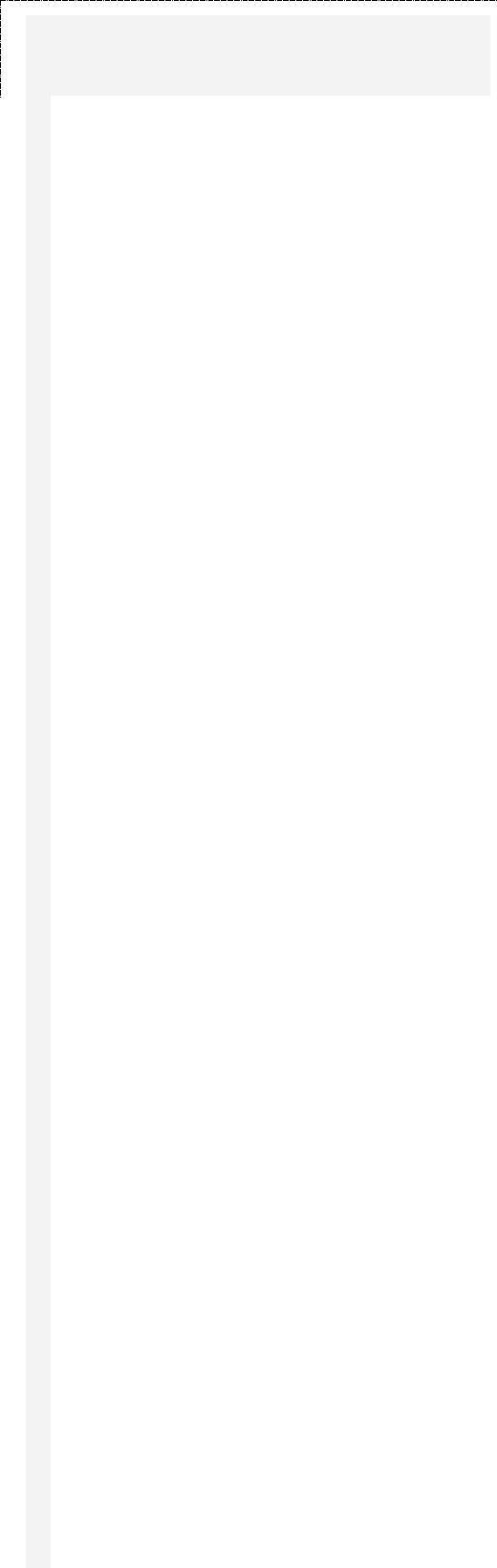 VIGIL 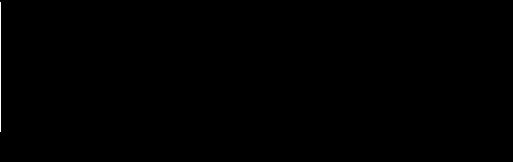 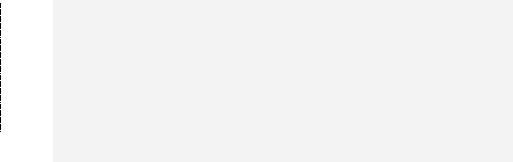 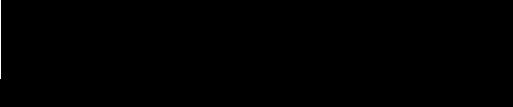 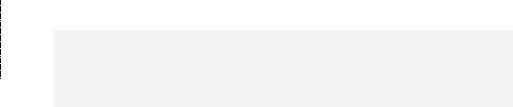 Email: vigil.380850@2freemail.com 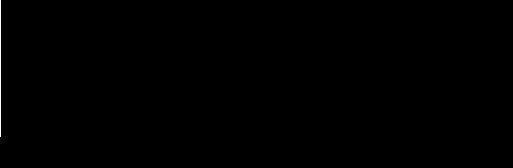 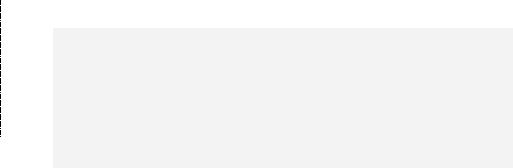 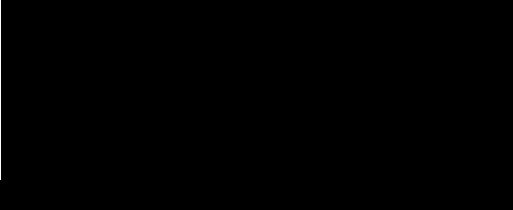 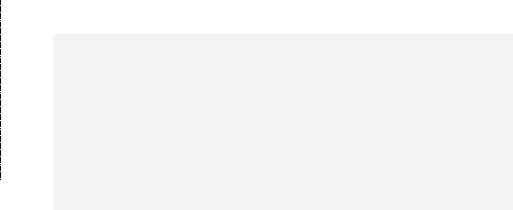 PERSONAL DATA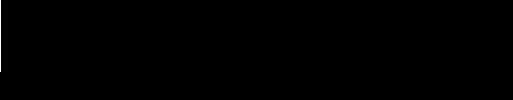 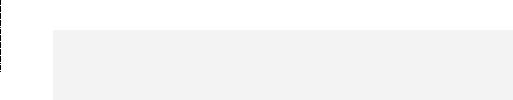 DATE OF BIRTH :14-06-1988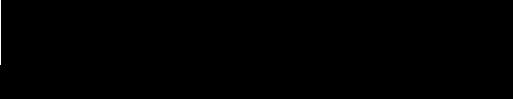 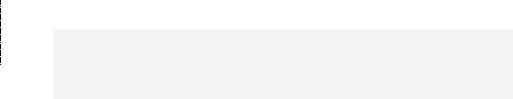 GENDER	: Male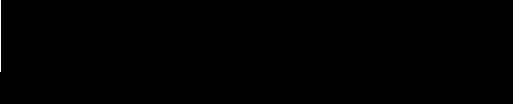 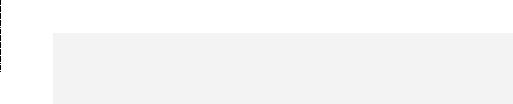 RELIGION	: Christian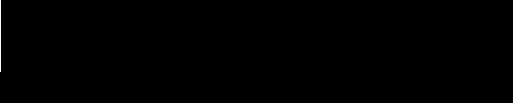 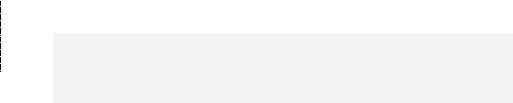 NATIONALITY	: INDIAN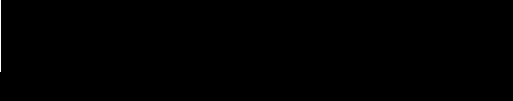 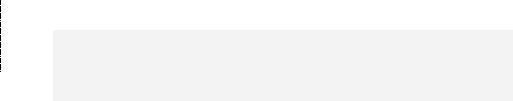 MARITAL STATUS : SINGLE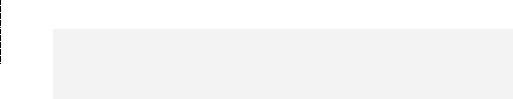 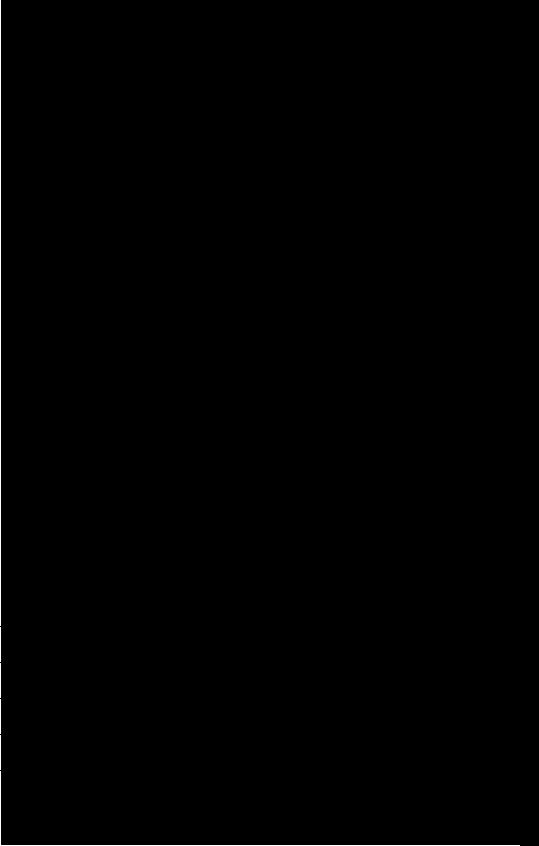 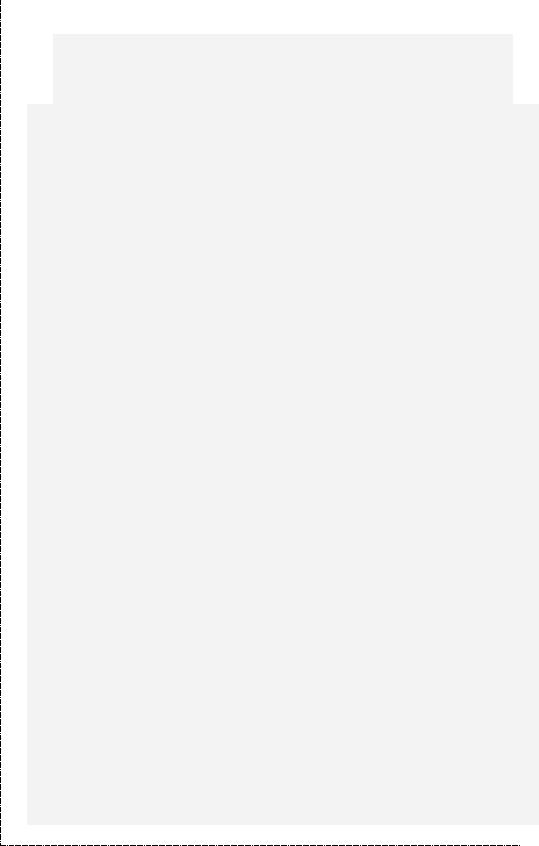 OBJECTIVE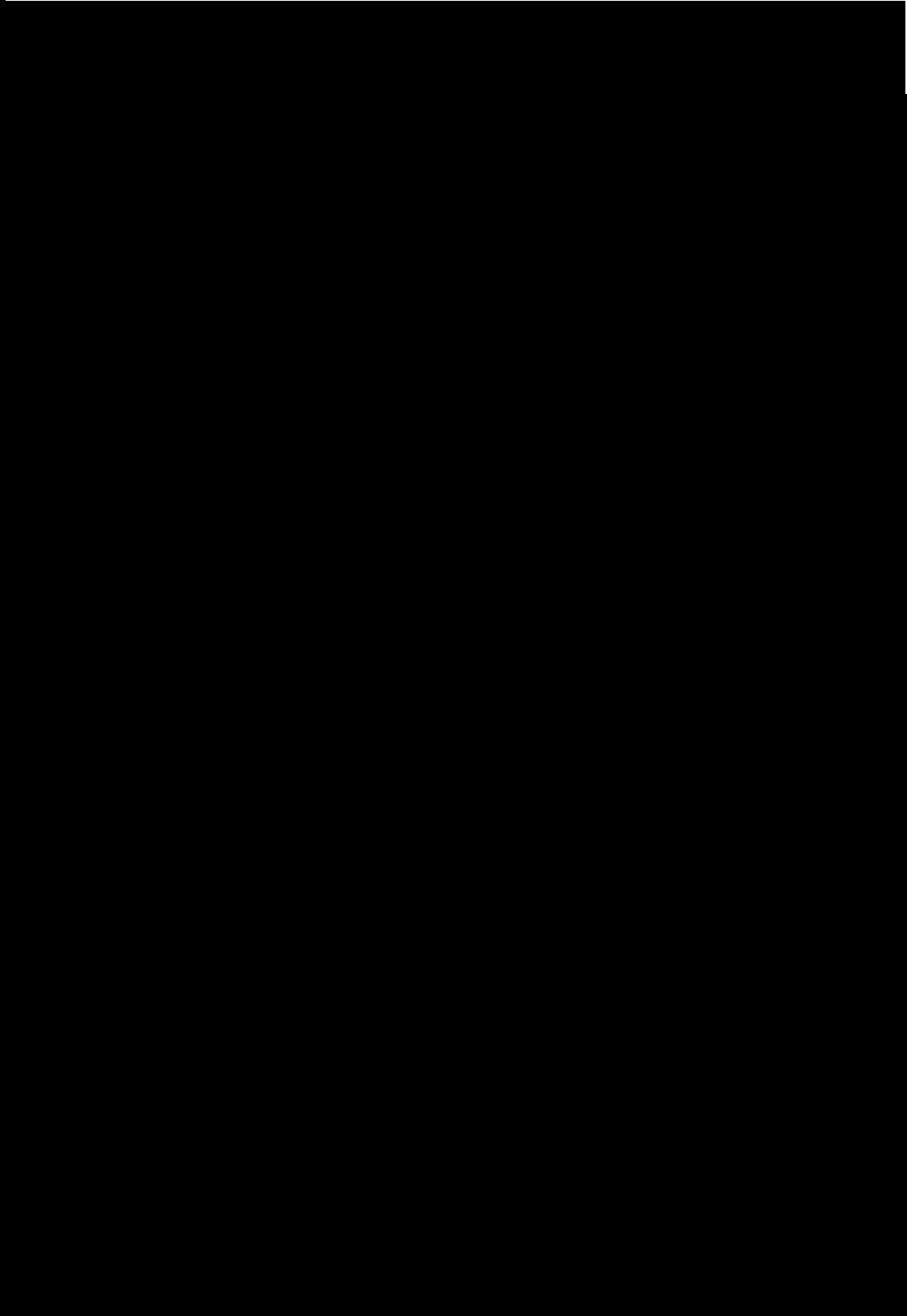 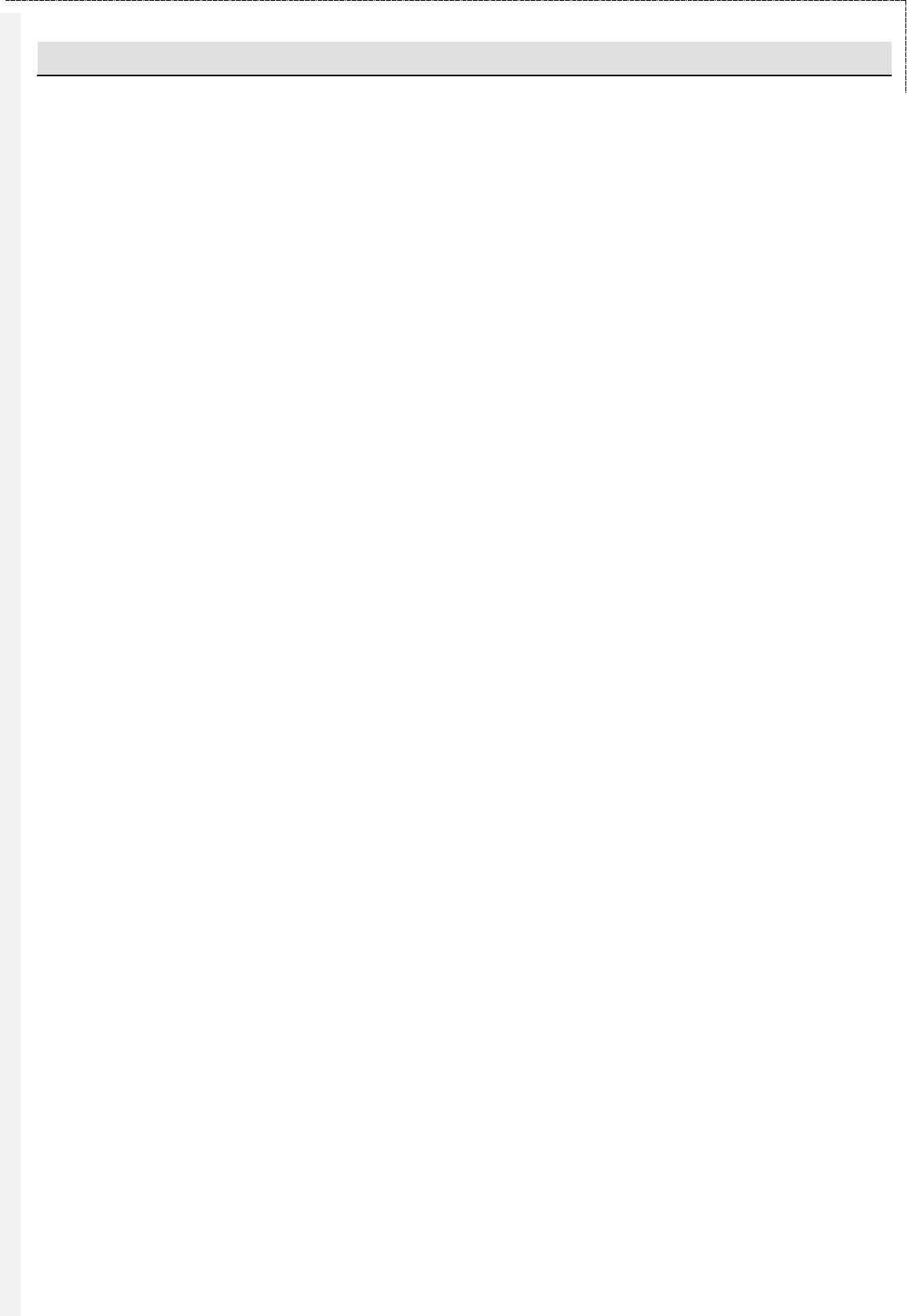 results-driven accountant with extensive experience in the Accounting/Auditing and Administration field.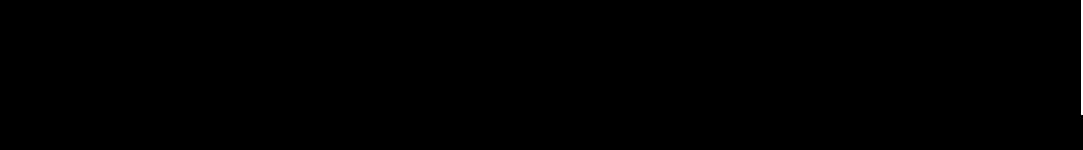 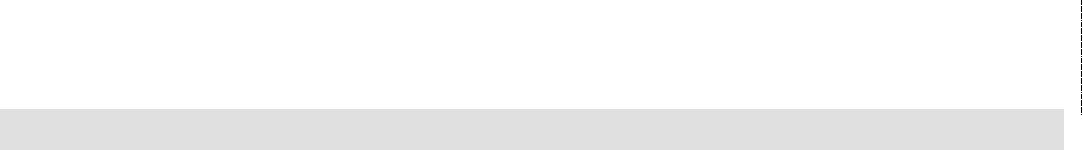 OVERALL SUMMARY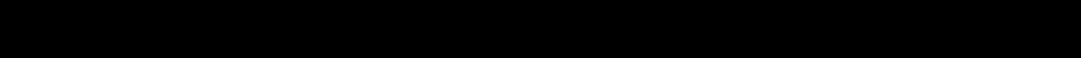 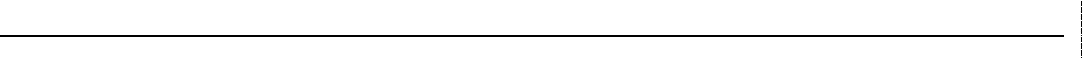 Accountant/ Administrative Officer/Audit Assistant with over 5 years’ experience in UAE and India. A proven record of successful working for senior management level. Offering an exceptional ability to work under high pressure. Committed to quality performance with an ability to learn new procedures. Flexible, positive and responsive to change. Combine organizational and communication skills with the ability to plan and manage diverse accounts and administrative system.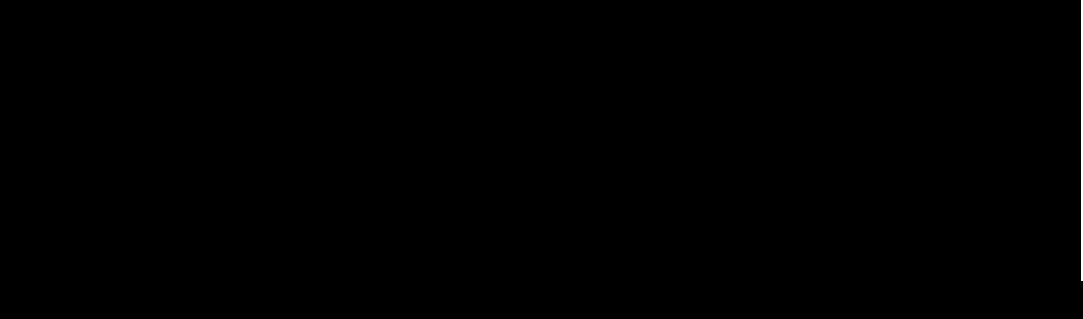 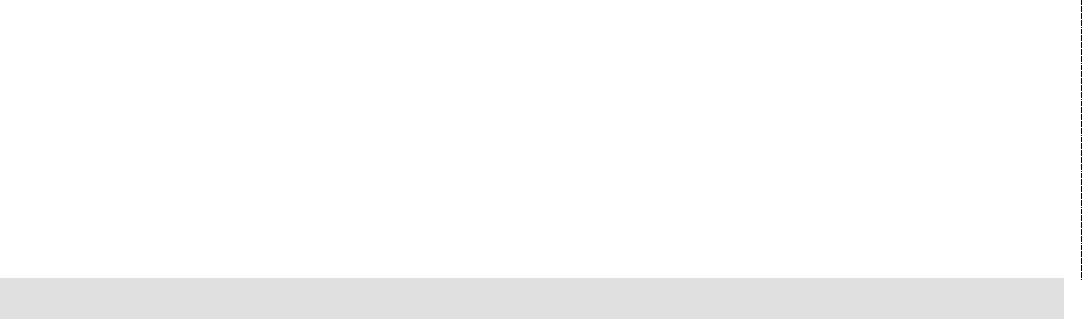 EDUCATIONAL AND TECHNICAL QUALIFICATION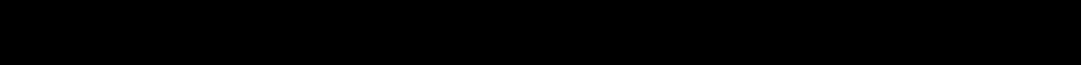 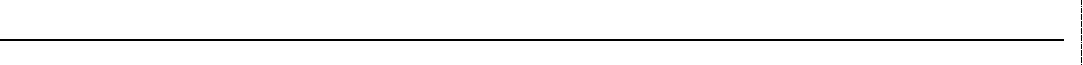 MASTERS DEGREE IN BUSINESS ADMINISTRATION (M B A ) From Bharathiar University Coimbatore, 2015 with 62% MarksMASTERS DEGREE IN COMMERCE (M.Com) specialized in Taxation & FinanceFrom Mahatma Gandhi University, 2011 with 82% MarksBACHELORS DEGREE IN COMMERCE (B.COM)From Mahatma Gandhi University, 2009 with 83% MarksPRE DEGREE IN COMMERCE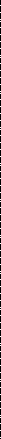 From Kerala State Board, 2006 with 87% Marks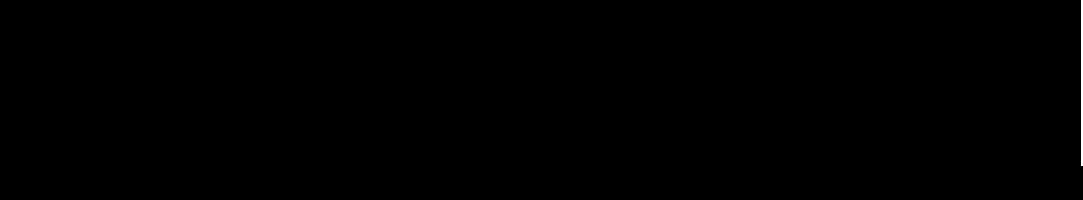 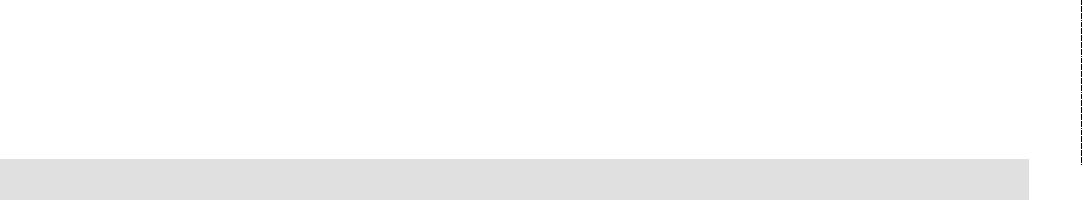 EXPERIENCE SUMMARY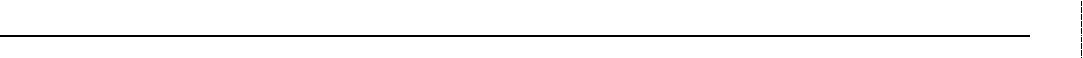 Dreamer Trading LLC, Al Qusais, UAE (Sep 2015- Present)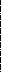 FINANCIAL ANALYST & OFFICE ADMINISTRATOR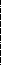 Job Profile:Preparation of Cash Flow Statement.Bank Reconciliation.Stock ReconciliationPreparation of Cash Flow Statement.Preparation of Budget for the events.Handling petty cash for both the companiesPreparation and disbursement of Cheques of both the companiesPreparation of Accounts Receivable and Accounts Payable ReportPreparation of Personal File for the employees and Management.Co-ordination with the PRO for the process of employment visa and visit visa for the employees and the International Guests.Arranging tickets for the Employees and Guests.Co-ordination with the Office Manager for conducting events.Processing Payments for Suppliers of both the companies.Data Entry.Migration to new software.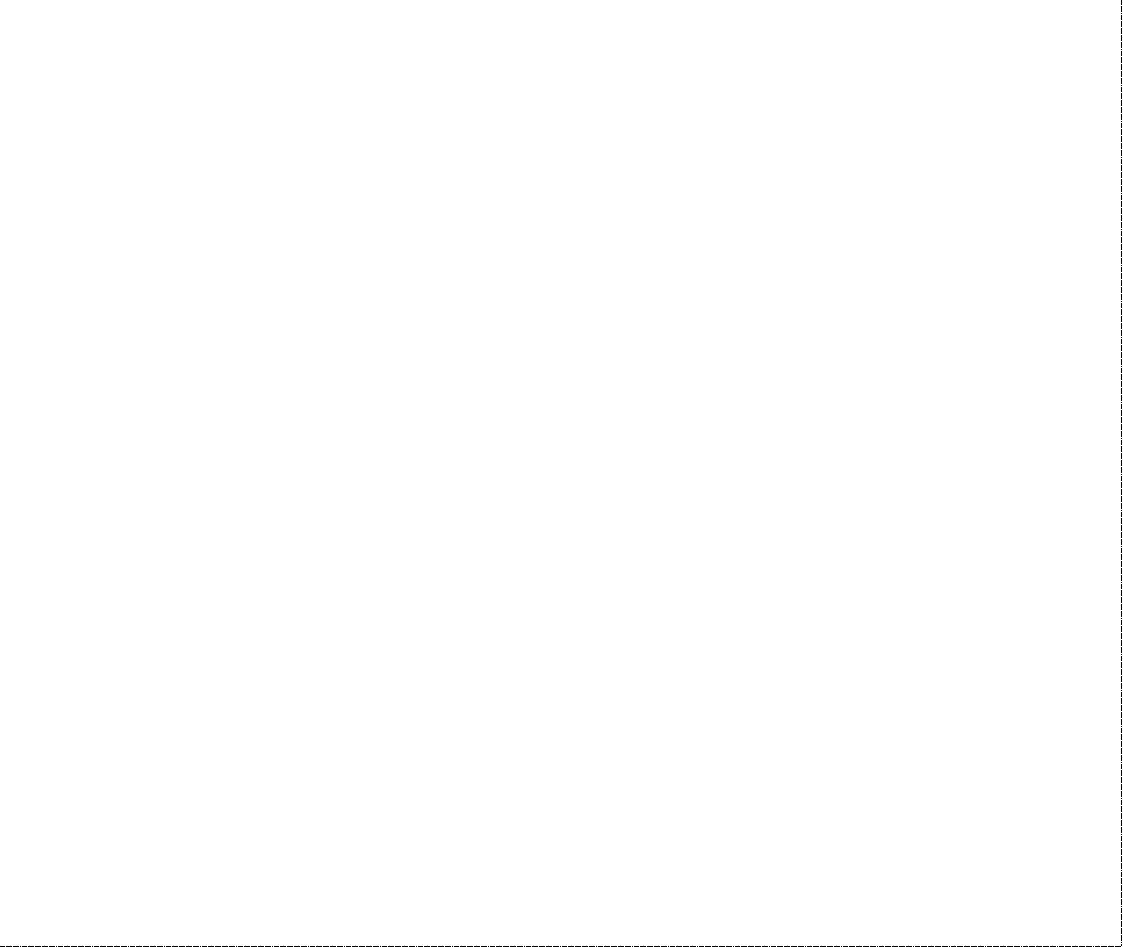 GTK & ASOCIATES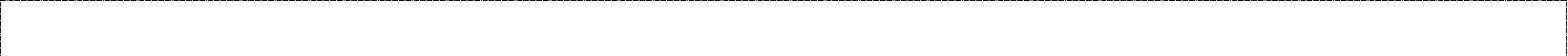 Audit – Assistant & Accounts Co-ordinator (2012-2013)OPEC : Info Park , Cochin 2011-12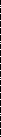 Job Profile:Finalization of accounts of the companies - preparing Trial Balance, Profit & Loss A/c and Balance SheetBank ReconciliationProcessing Payments for Suppliers of both the companies.Monthly Preparation of customer accounts statements of both the companiesReporting daily bank position to the management.Handling petty cash for both the companiesEntering all data in to the computer for both the companiesDaily reconciliation of Credit card statement through Internet BankingPreparation and disbursement of Cheques of both the companiesMonthly preparation of Cash Inflow and Cash Outflow statement of both the companiesTaking care of the Equipments and Interior Decorations of the company.Co-Ordination with the Chartered Accountant for Submitting Income Tax and Sales Tax for both the companies.Co-ordination with General Manager for conducting interviews, arrangement for meeting with Medias, meeting with Advertisement companies Etc.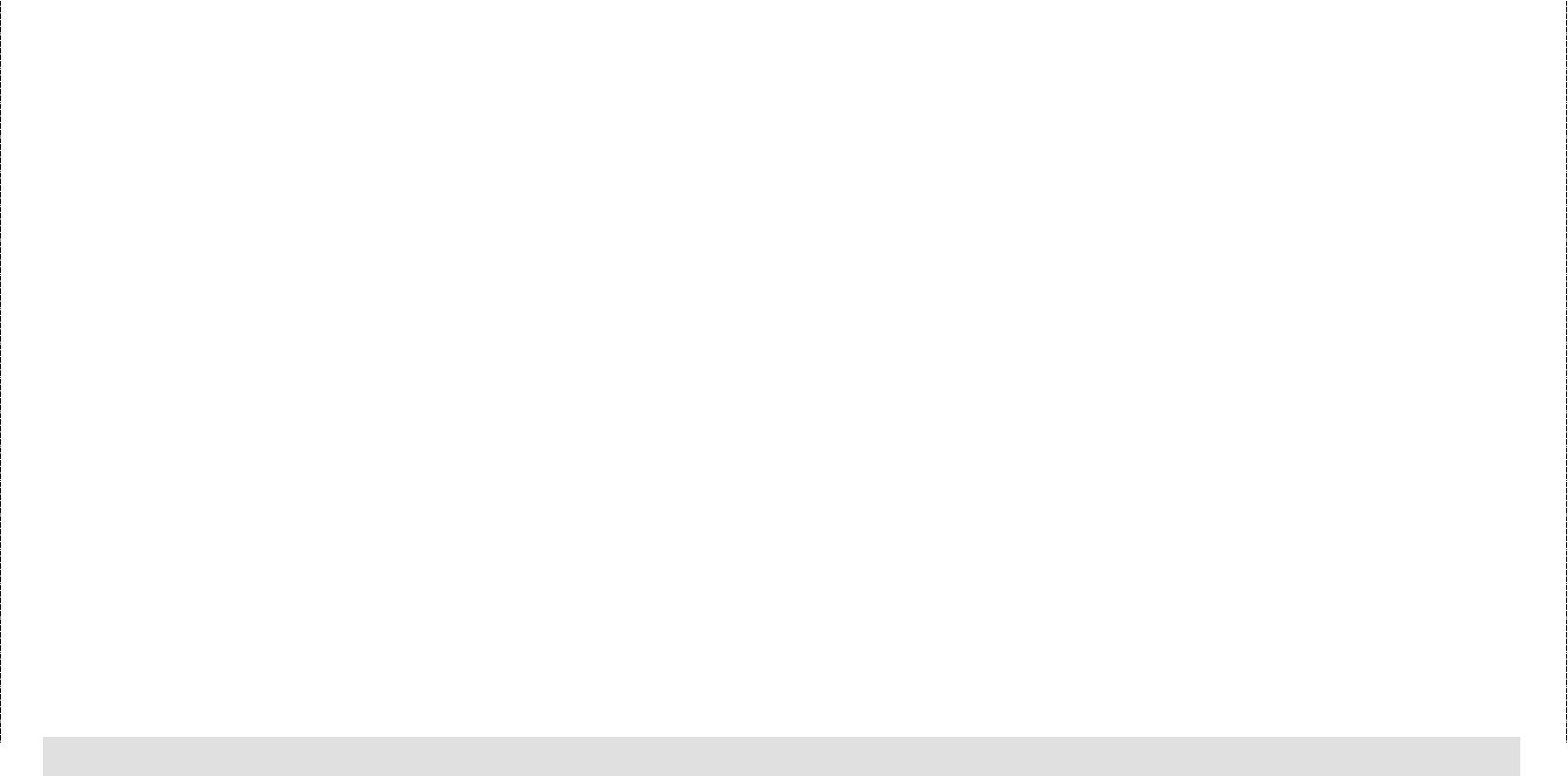 ADDITIONAL QUALIFICATION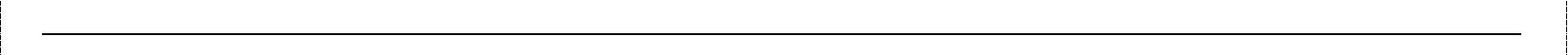 Well versed in Financial Accounting (Both Computerised & Manual), Tally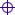 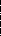 Thorough Knowledge on Operating Systems and Office Tools like Dos, Windows, Ms Office (Word, Excel, Power Point etc...)Expertise in using Internet communications via Email.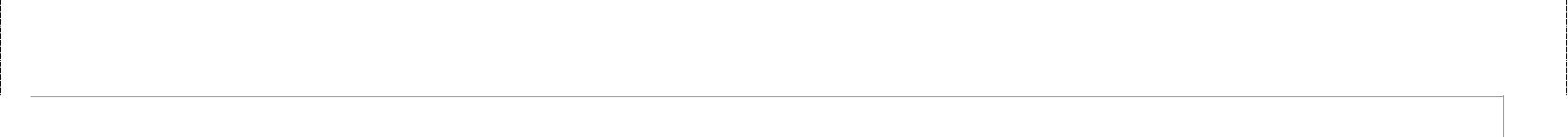  Achievements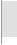 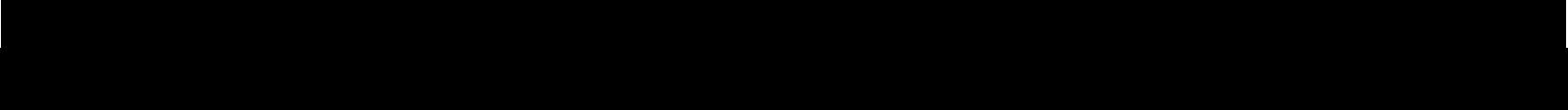 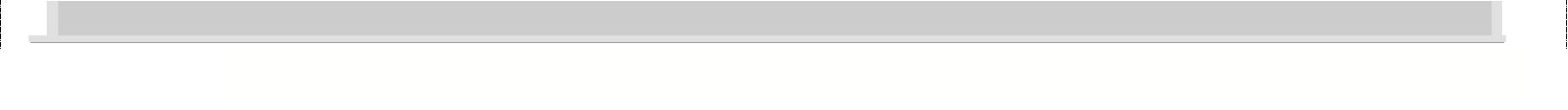 4th Rank Holder M.com , MG university During the year 20118th Rank Holder B.com, MG University During the year 2009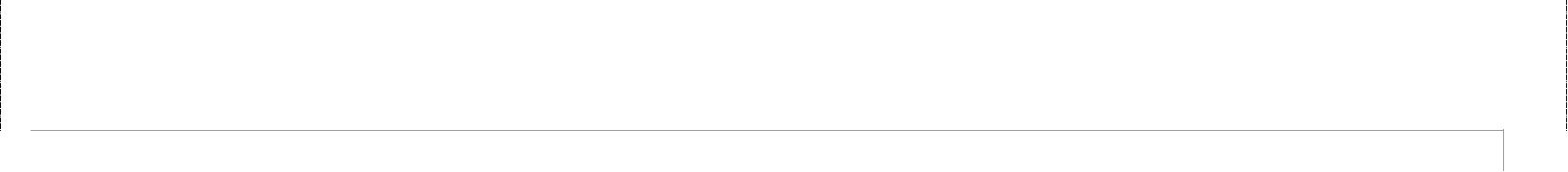  STRENGTHS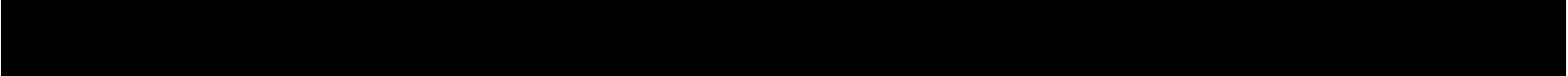 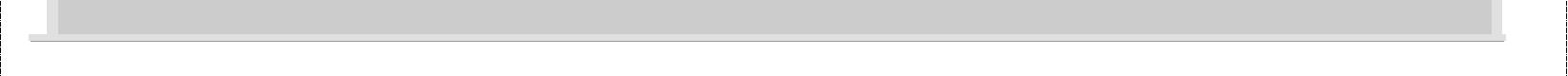 Creativity, Hard Working in all situations, Result oriented planning for any task.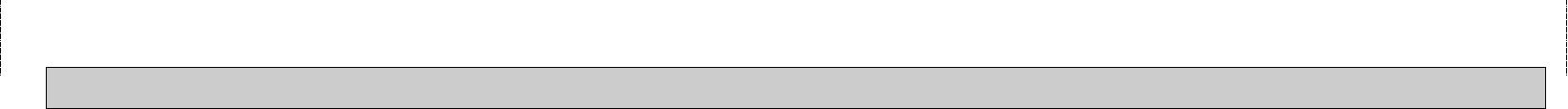 HOBBIESReading, Listening to Music,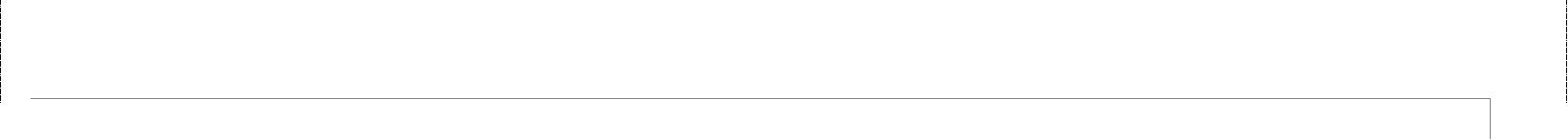 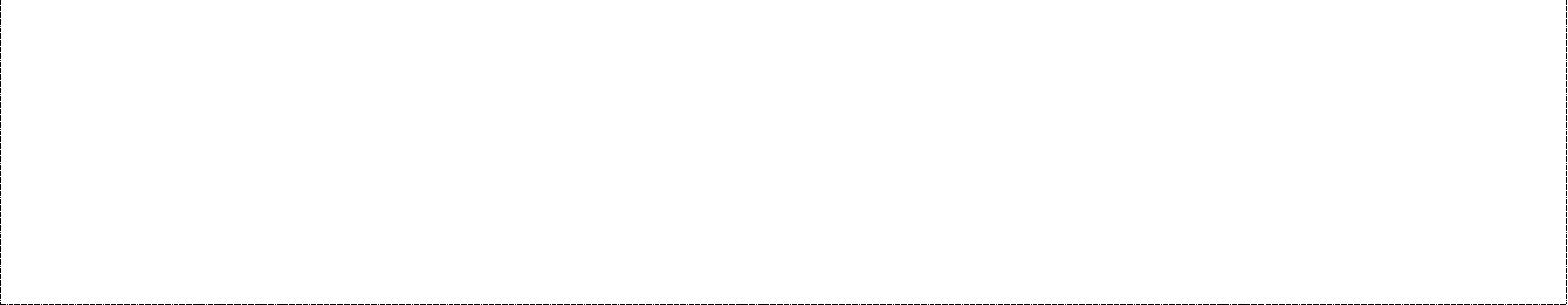 